ZAJĘCIA ARTYSTYCZNETEMAT: Jak zrobić kolorową sól.Odsyłam do strony https://tipy.interia.pl/artykul_7872,jak-zrobic-kolorowa-sol.html , na której dowiesz się, jak wykonać piękny, ciekawy prezent.Rzeczy, których potrzebujesz
* Papier,
* Kolorowa kreda,
* Sól,
* Małe słoiczki.Pamiętaj aby ze słoiczka – butelki zedrzeć etykiety oraz dokładnie go osuszyć.    Wysyp trochę soli na kartkę papieru i rozprosz ją delikatnie na jej środku.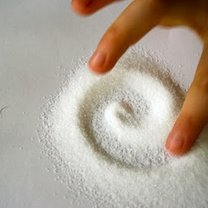   Weź kredę w wybranym kolorze i zacznij rolować ją po soli.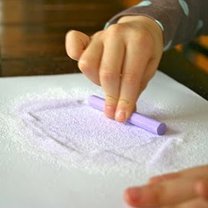    Kreda zacznie farbować sól.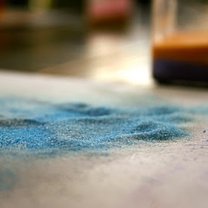    Gdy sól będzie zafarbowana zsyp ją z kartki do słoiczka.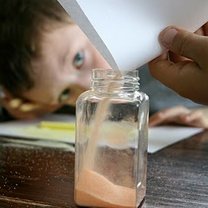   Kontynuuj z kolejnymi kolorami.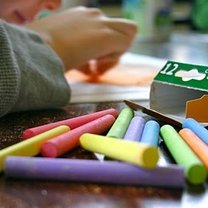    Zafarbowaną sól zsypuj po kolei do słoiczka.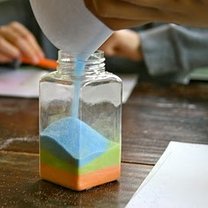    Oto słoiczki z tęczową solą. Pięknie i kolorowo się prezentują.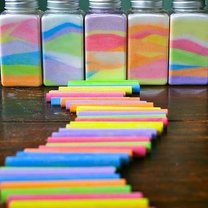 